Fleetwood Town Council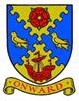 Onward to a Better FutureMinutes of the Full Council Meeting held on 26 March 2024 at 7.00 pm at the North Euston Hotel Fleetwood Minutes4018Before opening the meeting, the Chair asked for everyone’s attention and informed that, as the venue for our meeting is a licensed hotel, alcohol is not permitted whilst the meeting is active; she requested that anyone who has alcohol removes themselves/or finishes their drink, as she is about to open the meeting.Opening of the meeting. ChairmanThe Chairman opened the meeting at 7:00pm.Present:Cllrs C Raynor, M Belshaw, L. Beavers, R. Raynor, M Blair, K Nicholson, C Stephenson, C Smith, J Kuruvakadua, Cllr A Craig (BEM), Clerk Irene Tonge, CEDO Lauren HarrisonOwing to the issues Fleetwood community are currently experiencing with odours from the landfill site, a high number of residents were present - this in mind, the Chairman took a few minutes to welcome all members of the public (MOP) and explained that they will be able to have their say and ask questions during the public participation slots, which there are 2 of and referred to the order of the Agenda; copies of the Agenda were handed out by the Clerk. Chair also introduced Roger Williams from Fleetwood in Focus who has permission to film the meeting tonight and she invited any objections (there were none).Chairman also informed the meeting that she had made a formal complaint to the EA and they had responded. The EA have given apologies for non-attendance at tonight’s meeting but have provided written update (for sharing), covering:-Background – Jameson Road Landfill SiteWhy is this happening?What is the EA doing?Permit ComplianceOdour ManagementNext steps?Health and Air Quality concerns – It was said that Dr Spencer Reports for the public (stats)Who else is involved?Current health advice from UKHSAWhat can I smell?Visitors to our town affected – will they want to returnImpact on BusinessesWildlife affectedDraining into the Nature ReserveNeed more Testing and quicker resolutions  Drilling going on – need to ask more questions Clerk also informed the meeting that she, on behalf of FTC, has also made a formal complaint to LCC and that she has received an acknowledgement stating their response could take up to 22 days.4019To receive apologies for absence. ChairmanApologies rec’d from Cllrs Martin, Swatton and Moliner 4020To record Disclosable Pecuniary Interests from members (including their spouses, civil partners, or partners) in any item to be discussed. Committee members MUST NOT make representations or vote on the matter therein. ChairmanNone declared4021To record Other (Personal or Prejudicial) Interests from members in any item to be discussed. Committee members should state if they need to bar themselves from discussion and voting on any related matters. Chairman.Cllr Belshaw declared an interest given she is treasurer for the Warren Farm Estate and there is a connect with Fleetwood Gym, she has therefore barred herself from voting on the GA Application for Fleetwood Gym.4022To accept the minutes of the meeting of 27 February 2024 and Chairman to sign them. All/ChairmanCllr Belshaw proposed to accept the minutes as correct and Cllr Stephenson seconded – all Cllrs approved.4023To adjourn the meeting for a period (1) of public participation. Please note the Council cannot make any decision on any matter raised which has not already been included on the ‘formal agenda’ such items may be considered for future meetings. ChairmanFleetwood Area Police – Not in attendanceJess Brown (speaker for the landfill objectors)Members of the PublicCllr Beavers proposed to adjourn for PP(1) and Cllr Blair seconded.Chairman invited Jess Brown to speak.Link the recording is: https://youtu.be/eXAhTDTHr7Q?si=ffhjIGIvXkXRPqIV 4024To reconvene the meeting. ChairmanChairman proposed to bring in the meeting – all Cllrs agreed and the meeting was reconvened at 8:00pm.4025To consider and approve the Grant Aid applications from: Larkholme Primary School (deferred from February). Rebecca SimsApproved – Cllr Belshaw proposed to award full amount and Cllr C Raynor seconded the motion – all Cllrs approved.Fleetwood Gym. John Egan Approved - Cllr Belshaw proposed to award full amount and Cllr C Raynor seconded the motion – all Cllrs approved.4026Accounts:Invoices for Payment/other retrospective payments March SalariesRecurring payments/DDsCreditsChargesAll invoices (included in Agenda packs) were approved for payment and credits and bank charges noted and approvedIncome and Expenditure report.To be emailed – any queries should be referred to clerk and will be discussed at next meeting. 4027To update the meeting in regard to the progress of the Citizen Scientist Project.  Barbara Kneale (Fylde Coast Against Sewage).Barbara Kneale was invited to give her update.Link to the recording: https://youtu.be/eXAhTDTHr7Q?si=ffhjIGIvXkXRPqIV 4028To consider and approve the purchase of a van (Leasing) , which can be used by the Lengthsman, 3 quotes in pack. AllQuote 1 was the preferred van for lease - Cllr Robbie Raynor proposed and Cllr m Belshaw seconded the motion; all Cllrs approved to go ahead.4029To note the service agreement for Peninsula (HR Services) is ending on 27 March 2024 and will not be renewed. AllNoted 4030To adjourn the meeting for a period (2) of public participation. Please note the Council cannot make any decisions on any matter raised, which has not already been included on the formal agenda, such items may be considered for future meetings. ChairmanMeeting was adjourned.More talk of the Jameson Landfill - Link to recording: https://youtu.be/eXAhTDTHr7Q?si=ffhjIGIvXkXRPqIV Lynnes Diner Listed building  – is there planning permission? – Cllr Blair said she would look into this. Cllr C Raynor said she would email Stephen Smith (Wyre) – Action PointCllr C Raynor and Cllr M Blair4031To reconvene the meeting. ChairmanMeeting was reconvened.4032To note the planning applications considered by members and agree any actions to be taken or responses to the planning authority. AllNoted – no actions or responses.4033To update the meeting on the outcome of the recent recruitments, which took place last week. The Chairman Cheryl Raynor, the Vice-Chairman Mary Belshaw, the Employment Working Group lead Christine Smith and the Clerk Irene Tonge were the panel members. There were 5 candidates in total for the 2 positions. The panel were unanimous in the choice of Mrs Shirleyanne Munro for Assistant to the Clerk and Mr Andrew Binyan for Lengthsman; they will both be starting after the Easter break.4034To consider and approve the move to digital broadband and telephone; this is ahead of the cessation of existing set up which will be passed out during 2025. AllThis was rejected as too expensive and the Cllrs suggested we leave until nearer the time of the change.4035To receive items for information and items for inclusion in the next agenda subject to full information being available. Members are reminded that no discussion or decision may be taken. AllUpdate on the Landfill issue.4036To note the date and time of next FC meeting.It was approved that the next meeting will be on 30 April 2024 at 7pm in the NEH.